TENDER FILE / TERMS OF REFERENCE 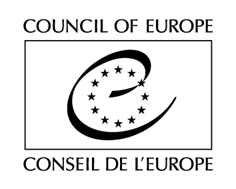 (Competitive bidding procedure / Framework Contract)Provision of consultancy services in the area of effective protection of women’s rights in Turkish criminal law within the implementation of the Project “Improving the Effectiveness of Family Courts: Better Protection of the Rights of Family Members.” The Council of Europe is implementing currently and until 19/12/2023 a Project in Turkey on “Improving the Effectiveness of Family Courts: Better Protection of the Rights of Family Members”. In that context, it is looking for Provider(s) for the provision of consultancy services in the area of effective protection of women’s rights in Turkish criminal law within the implementation of the Project to be requested by the Council on an as-needed basis.TENDER RULESThis tender procedure is a competitive bidding procedure. In accordance with Rule 1395 of the Secretary General of the Council of Europe on the procurement procedures of the Council of Europe, the Organisation shall invite to tender at least three potential providers for any purchase between €2,000 (or €5,000 for intellectual services) and €55,000 tax exclusive.This specific tender procedure aims at concluding a framework contract for the provision of deliverables described in the Act of Engagement (See attached). A tender is considered valid for 120 calendar days as from the closing date for submission. The selection of tenderers will be made in the light of the criteria indicated below. All tenderers will be informed in writing of the outcome of the procedure.The tenderer must be either a natural person, a legal person or consortia of legal and/or natural persons.Tenders shall be submitted by email only (with attachments) to the email address indicated in the table below, with the following reference in subject:  Tender – Criminal Law Consultancy. Tenders addressed to another email address will be rejected.The general information and contact details for this procedure are indicated on this page. You are invited to use the CoE Contact details indicated below for any question you may have. All questions shall be submitted at least 3 working days before the deadline for submission of the tenders and shall be exclusively addressed to the email address indicated below with the following reference in subject: Questions – Criminal Law ConsultancyEXPECTED DELIVERABLESBackground of the ProjectThe Project focuses on addressing the issues aiming at improving effectiveness of family courts with a view to protect the rights of women, children and other family members, the enhancement of the effectiveness and functioning of the family courts and offices of public prosecutors, the building of the capacities of judges, public prosecutors and experts regarding key human rights and family law issues, the application of the principles of child friendly justice, the improvement of collaboration mechanisms among stakeholders, as well as an increase of the awareness of the public regarding family justice and family court proceedings. The Council of Europe is looking for a maximum of 10  Provider(s) (provided enough tenders meet the criteria indicated below) in order to support the implementation of the project with a particular expertise on effective protection of women’s rights in Turkish criminal law. The Provider is expected to carry out capacity-building activities aimed at public prosecutors working at domestic violence bureaus. The work includes designing training programmes and modules, preparing training materials, including handbooks for trainers and trainees, adaptation of online trainings, training of trainers and delivering trainings. The provider may also be asked to provide expertise on increasing collaboration mechanisms among legal professionals and raising awareness on the protection of women against violence.This Contract is currently estimated to cover up to 15 activities to be held by 19/12/2023. This estimate is for information only and shall not constitute any sort of contractual commitment on the part of the Council of Europe. The Contract may potentially represent a higher or lower number of activities, depending on the evolving needs of the Organisation.For information purposes only, the total budget of the project amounts to 2.223.000 Euros and the total amount of the object of present tender shall not exceed 55,000 Euros tax exclusive for the whole duration of the Framework Contract. This information does not constitute any sort of contractual commitment or obligation on the part of the Council of Europe. Scope of the Framework ContractThroughout the duration of the Framework Contract, pre-selected Providers may be asked to carry out consultancy services in respect to Effective Protection of the Rights of Women from the perspective of criminal law as specified below:Designing in-service training programme and distance learning module “Effective Protection of the Rights of Women” for public prosecutors assigned to domestic violence bureaus, based on the Training Needs Analysis Report and Findings of the TNA Consultancy Workshop developed under the Project; preparing training materials, including handbooks for trainers and trainees, and online modules adapted from face-to-face modules;Delivering pilot training seminars, cascade training courses and training of trainers regarding in-service training module “Effective Protection of the Rights of Women” for public prosecutors assigned to domestic violence bureaus;Contributing to the organisation, implementation and reporting related to consultation meetings on the design of the training programmes and modules; designing and implementing mentoring and/or coaching programmes;Increasing collaboration mechanisms among legal professionals and providing practical recommendations on the planning, conducting, facilitating, assessing and reporting related to collaboration meetings among key actors in the area of protection of women against violence; Raising awareness on the protection of women against violence and preparing a number of online and off-line awareness tools, such as booklets, brochures, handbooks, posters and short videos; delivering speeches at public events, roundtables, collaboration meetings, seminars and conferences to be held under the Project.In terms of quality requirements, the pre-selected Service Providers must ensure, inter alia, that:The services are provided to the highest professional/academic standard;Any specific instructions given by the Council – whenever this is the case – are followed.In addition to the orders requested on an as needed basis, the Provider shall keep regular communication with the Council to ensure continuing exchange of information relevant to the project implementation. This involves, among others, to inform the Council as soon as it becomes aware, during the execution of the Contract, of any initiatives and/or adopted laws and regulations, policies, strategies or action plans or any other development related to the object of the Contract (see more on general obligations of the Provider in Article 3.1.2 of the Legal Conditions in the Act of Engagement).Unless otherwise agreed with the Council, written documents produced by the Provider shall be in Turkish (see more on requirements for written documents in Articles 3.2.2 and 3.2.3 of the Legal Conditions in the Act of Engagement).]FEESTenderers are invited to indicate their fees, by completing and sending the table of fees, as attached in Section A to the Act of Engagement. These fees are final and not subject to review. Tenders proposing fees above the exclusion level indicated in the Table of fees will be entirely and automatically excluded from the tender procedure.The Council will indicate on each Order Form (see Section D below) the global fee corresponding to each deliverable, calculated on the basis of the unit fees, as agreed by this Contract.HOW WILL THIS FRAMEWORK CONTRACT WORK? (Ordering PROCEDURE)Once the selection procedure is completed, you will be informed accordingly. Deliverables will then be delivered on the basis of Order Forms submitted by the Council to the selected Provider (s), by post or electronically, on an as needed basis (there is therefore no obligation to order on the part of the Council).PoolingFor each Order, the Council will choose from the pool of pre-selected tenderers the Provider who demonstrably offers best value for money for its requirement when assessed – for the Order concerned – against the criteria of:  quality (including as appropriate: capability, expertise, past performance, availability of resources and proposed methods of undertaking the work);availability (including, without limitation, capacity to meet required deadlines and, where relevant, geographical location); andprice.Each time an Order Form is sent, the selected Provider undertakes to take all the necessary measures to send it signed to the Council within 2 (two) working days after its reception. If a Provider is unable to take an Order or if no reply is given on his behalf within that deadline, the Council may call on another Provider using the same criteria, and so on until a suitable Provider is contracted.]Only those Providers whose score, following the assessment of the Award Criteria (see Section E below), is equivalent to or higher than 3,5 will be selected.Providers subject to VATThe Provider, if subject to VAT, shall also send, together with each signed Form, a quote (Pro Forma invoice) in line with the indications specified on each Order Form, and including:-	the Service Provider’s name and address;-	its VAT number;-	the full list of services;-	the fee per type of deliverables (in the currency indicated on the Act of Engagement, tax exclusive);-	the total amount per type of deliverables (in the currency indicated on the Act of Engagement, tax exclusive);-	the total amount (in the currency indicated on the Act of Engagement), tax exclusive, the applicable VAT rate, the amount of VAT and the amount VAT inclusive .Signature of ordersAn Order Form is considered to be legally binding when the Order, signed by the Provider, is approved by the Council, by displaying a Council’s Purchase Order number on the Order, as well as by signing and stamping the Order concerned. Copy of each approved Order Form shall be sent to the Provider, to the extent possible on the day of its signature.ASSESSMENT Exclusion criteria and absence of conflict of interests(by signing the Act of Engagement, you declare on your honour not being in any of the below situations)Tenderers shall be excluded from participating in the tender procedure if they:have been sentenced by final judgment on one or more of the following charges: participation in a criminal organisation, corruption, fraud, money laundering, terrorist financing, terrorist offences or offences linked to terrorist activities, child labour or trafficking in human beings;are in a situation of bankruptcy, liquidation, termination of activity, insolvency or arrangement with creditors or any like situation arising from a procedure of the same kind, or are subject to a procedure of the same kind;have received a judgment with res judicata force, finding an offence that affects their professional integrity or serious professional misconduct;do not comply with their obligations as regards payment of social security contributions, taxes and dues, according to the statutory provisions of their country of incorporation, establishment or residence;are an entity created to circumvent tax, social or other legal obligations (empty shell company), have ever created or are in the process of creation of such an entity;have been involved in mismanagement of the Council of Europe funds or public funds;are or appear to be in a situation of conflict of interest;are retired Council of Europe staff members or are staff members having benefitted from an early departure schemeEligibility criteriaA PhD degree in criminal and criminal procedure lawAt least 2 years of work experience in criminal law, preferably with a specific work on effective investigation and/or protection of the rights of women with good knowledge of relevant Council of Europe regulations and ECtHR case-law Minimum 3 years of work experience in one of the following fields:developing and delivering training programmes (including ToTs), modules and materials (online or face to face) in criminal law; preferably in international co-operation programmes implemented by the Council of Europe or another international organisationpreparing online or face to face awareness tools on women’s rights, including but not limited to booklets, brochures, information material, posters and short videos;delivering speeches at conferences, seminars and roundtables on the functioning of domestic violence bureaus of the Office of the Public Prosecutors, with a focus on the protection of the rights of women in Turkish criminal law.Excellent writing and speaking skills in Turkish (mother tongue level); preferably good knowledge of EnglishAward criteriaQuality of the offer in the areas covered by this call (80%), including:Level of expertise (40%);Relevance of experience in one of the following fields (40%); developing and delivering training programmes preparing awareness-raising toolsdelivering speechesFinancial offer (20%).The Council reserves the right to hold interviews with tenderers.Multiple tendering is not authorised. NEGOTIATIONSThe Council reserves the right to hold negotiations with the bidders in accordance with Article 20 of Rule 1395.DOCUMENTS TO BE PROVIDEDA completed and signed copy of the Act of Engagement (See attached);A detailed CV, preferably in Europass Format, demonstrating clearly that the tenderer fulfils the eligibility criteria;Motivation letter, maximum one page long, clearly indicating, in particular, how the tenderer meets the requirements of the expected services in relation to the eligibility criteria (see Section E above); Sample of a document in Turkish or English recently authored by the tenderer demonstrating the level of their expertise and relevance of experience in the subject matter covered by this call;Registration documents, for legal persons only.All documents shall be submitted in English (except the sample document, which can be submitted in Turkish), failure to do so will result in the exclusion of the tender. If any of the documents listed above are missing, the Council of Europe reserves the right to reject the tender.The Council reserves the right to reject a tender if the scanned documents are of such a quality that the documents cannot be read once printed.* * *